Publicado en Barcelona el 08/05/2019 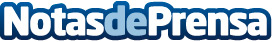 Brunch-in the City, el festival más esperado al aire libre en Barcelona, el 12 de mayo en los jardines del TNCEl emblemático edificio Barcelonés del TNC (Teatre Nacional de Catalunya)y sus jardines abre sus puertas el 12 de mayo  para recibir en sus jardines  una fecha especial de la temporada del festival Brunch -In the City, que ya ha agotado entradasDatos de contacto:David Guiu GarriguesDtor. de Promoción de eventos de OPEN-buzoneo.com645768490Nota de prensa publicada en: https://www.notasdeprensa.es/brunch-in-the-city-el-festival-mas-esperado-al Categorias: Música Sociedad Cataluña Entretenimiento http://www.notasdeprensa.es